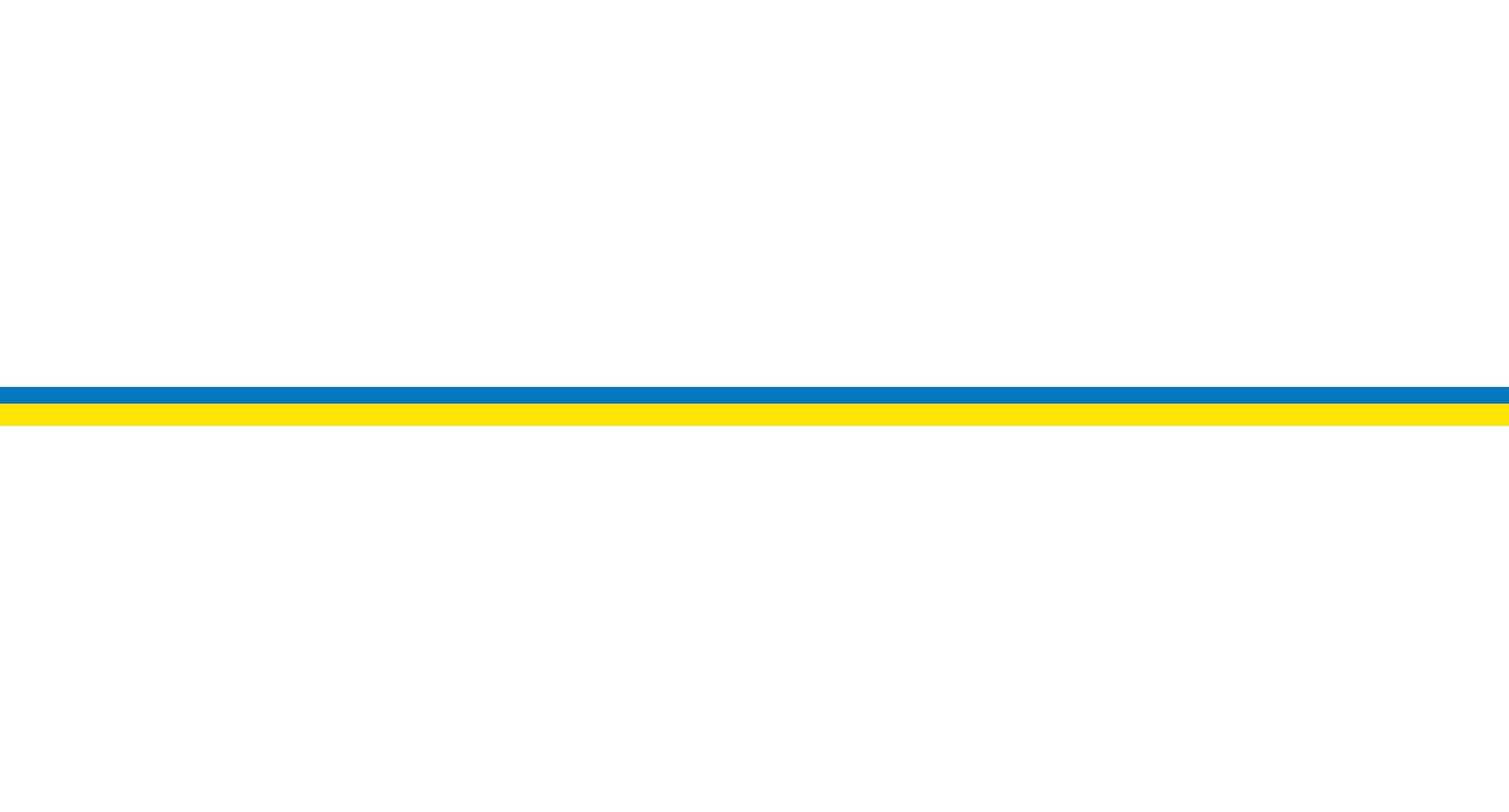 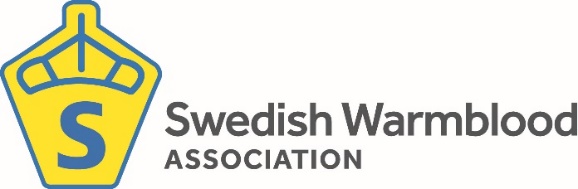 
Motion till Swedish Warmblood AssocationTill fullmäktige 2018-04-15En rubrik som är informativ och tydligBakgrund Vad är anledningen till att denna motion behöver ställas? Ange bakgrundsfakta som är viktiga i sammanhanget och vad du vill påverka eller ändra på. Föreslå ett förslag till beslut, för att lösa problemet. Skriv klart och tydligt för att undvika missuppfattningar.Beskriv ditt förslag till beslut, yrkande.ORT,  ÅÅÅÅ-MM-DD__________________________________Namn			Förslag till beslut